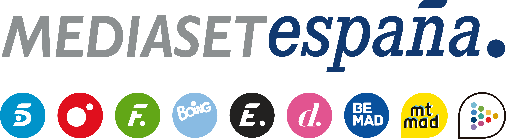 Madrid, 10 de junio de 2022La visita sorpresa del marido de Ana Luque y la expulsión definitiva de Marta o Tania, en ‘Supervivientes: Conexión Honduras’Este domingo, con Ion Aramendi y Lara Álvarez, en Mitele PLUS y Telecinco.La eliminación anoche de Tania Medina ha reunido como ‘Parásitas’ a dos ‘enemigas’ íntimas -Marta Peñate y la propia Tania- en un duelo definitivo por evitar convertirse en la sexta expulsada de ‘Supervivientes 2022’. La decisión de la audiencia será revelada este domingo 12 de junio en la nueva entrega de ‘Supervivientes: Conexión Honduras’ que Ion Aramendi conducirá, en conexión con Lara Álvarez, en Telecinco (22:00h) y Mitele PLUS (con contenido exclusivo desde las 21:30h).Además, Juanma Botella, marido de Ana Luque, sorprenderá a la concursante con su visita a los Cayos Cochinos, donde protagonizarán un encuentro que promete grandes dosis de emoción y buen humor.Por otro lado, los supervivientes se enfrentarán a una emocionante prueba de recompensa titulada ‘Escalera temblorosa’: en ella tendrán que construir un puente colocando tablones sobre dos cables colgantes. Los mejores en el juego podrán disfrutar de un suculento chocolate con churros.El programa abordará también la última hora de la supervivencia, con imágenes de la unificación de ambos grupos en Playa Uva; del día a día de los habitantes del Nuevo Paraíso; de las reacciones tras las nominaciones y la elección del nuevo líder; y la convivencia entre Tania y Marta antes de la expulsión de una de ellas.